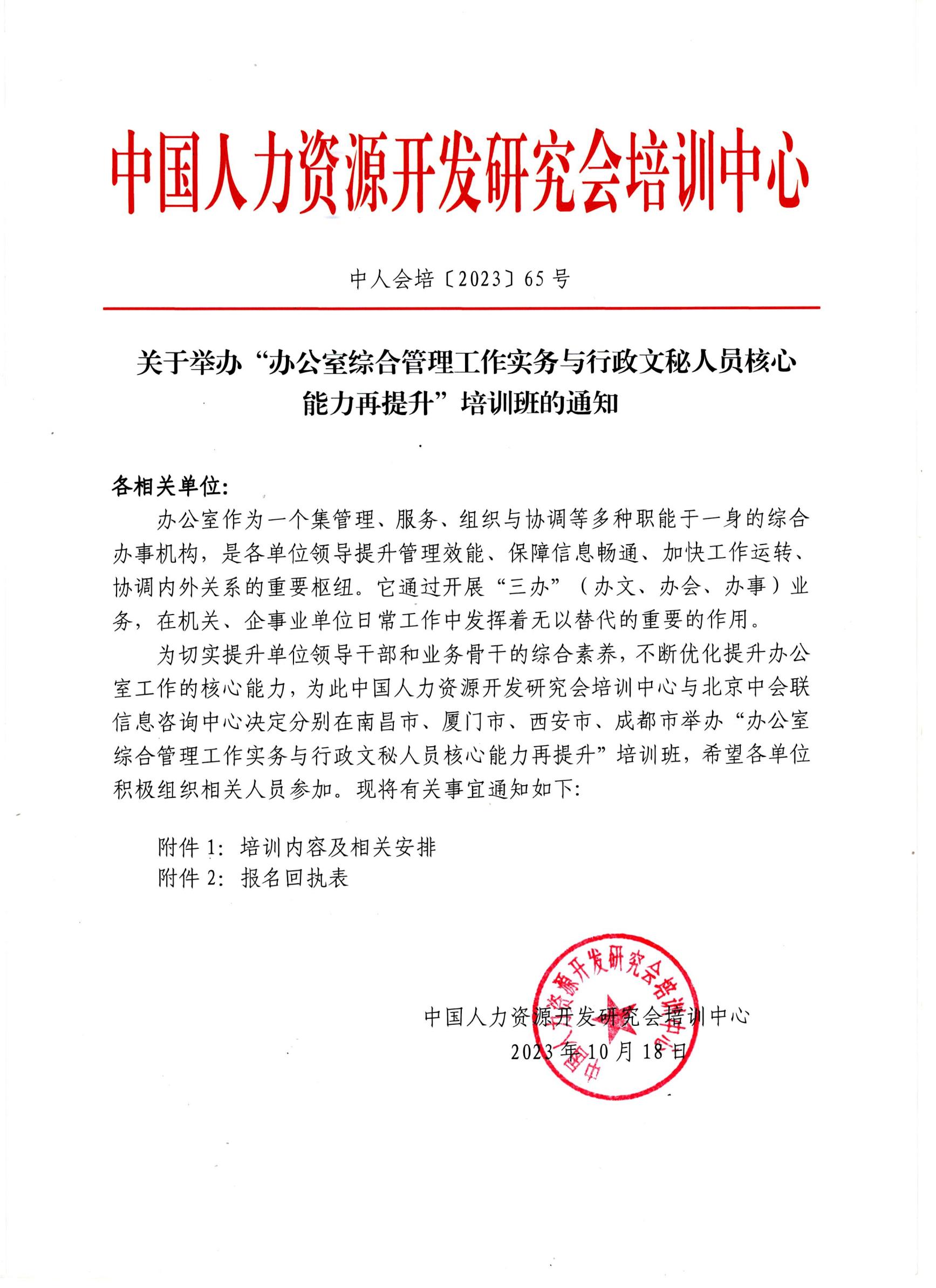 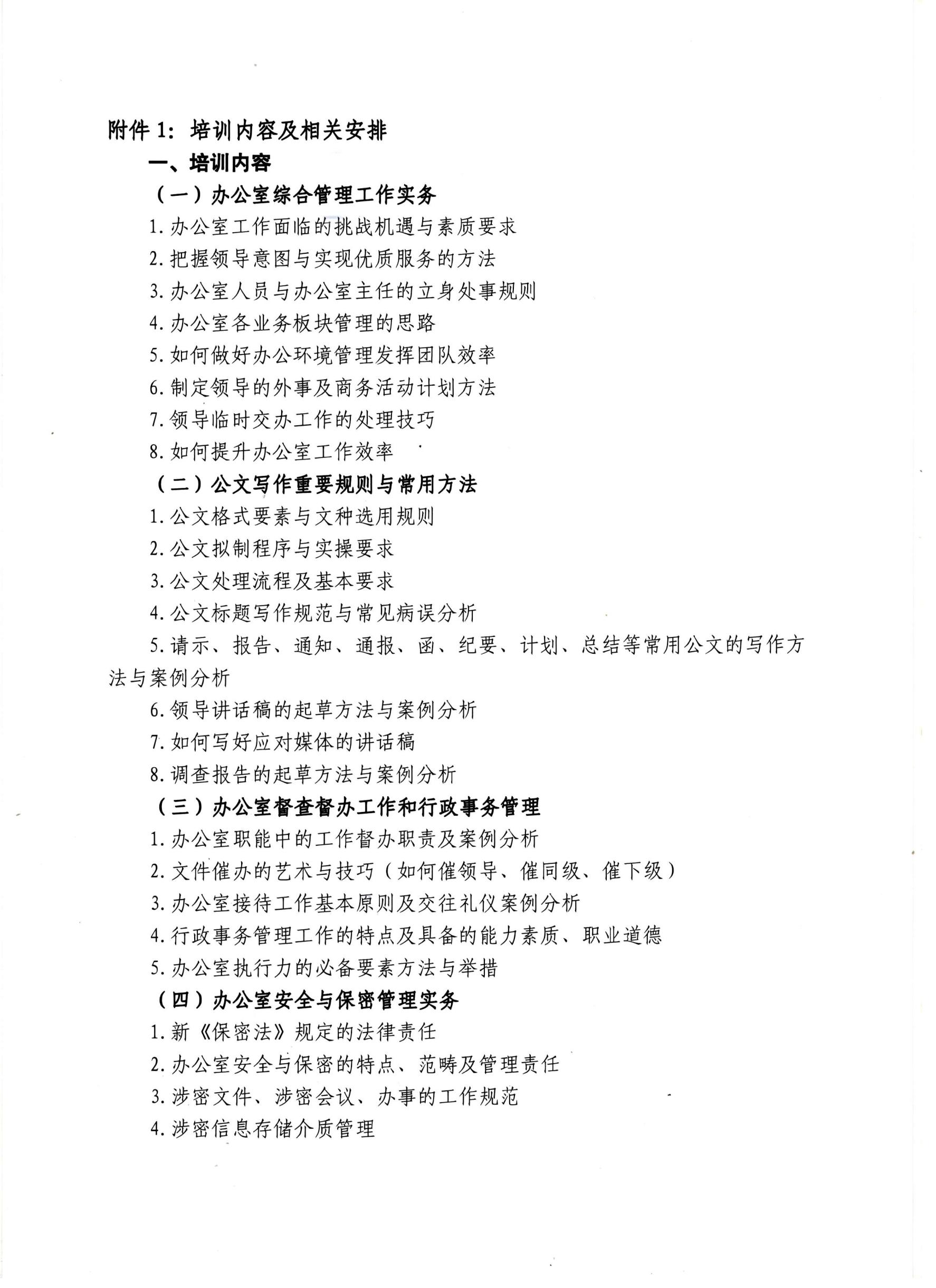 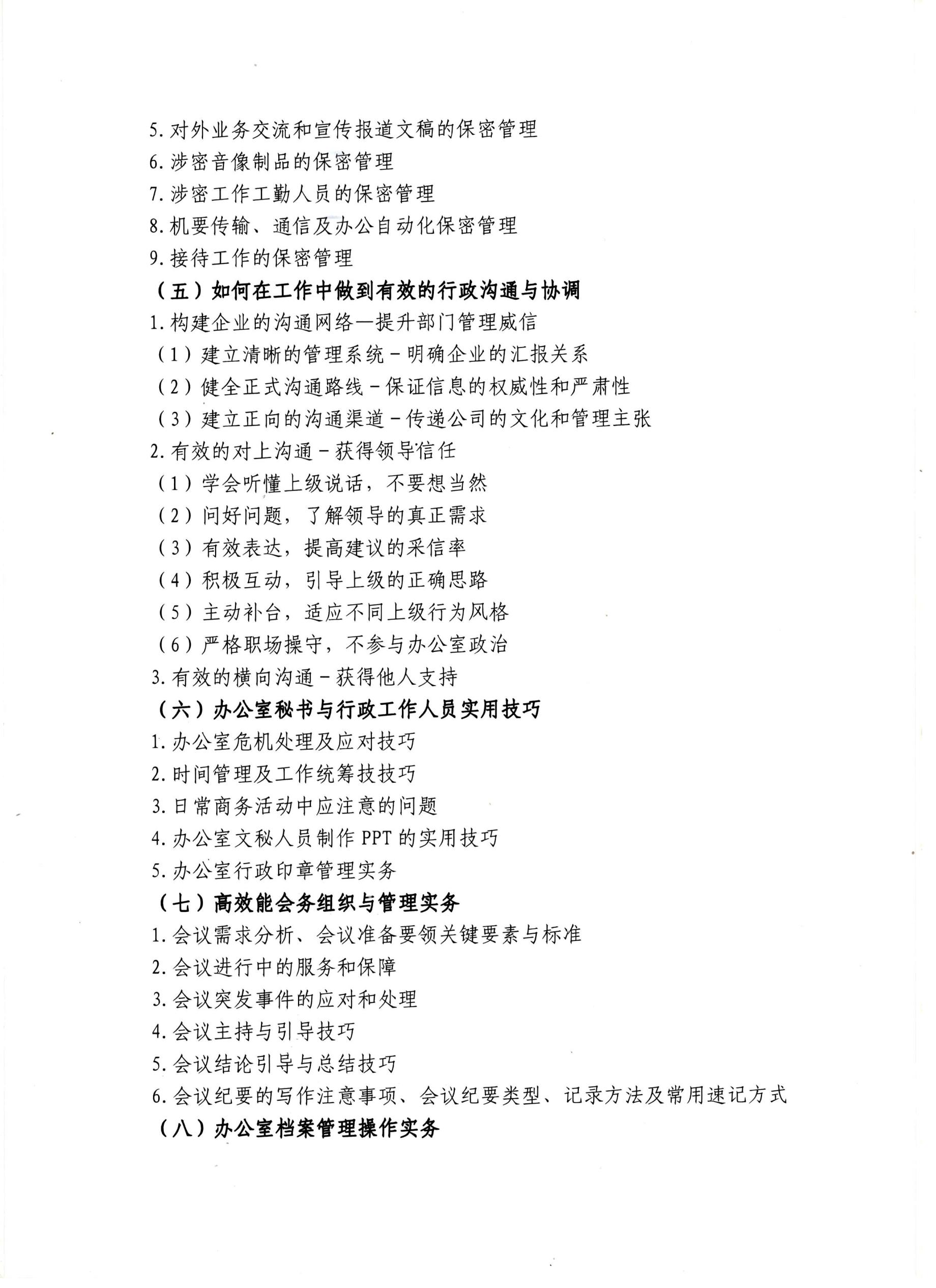 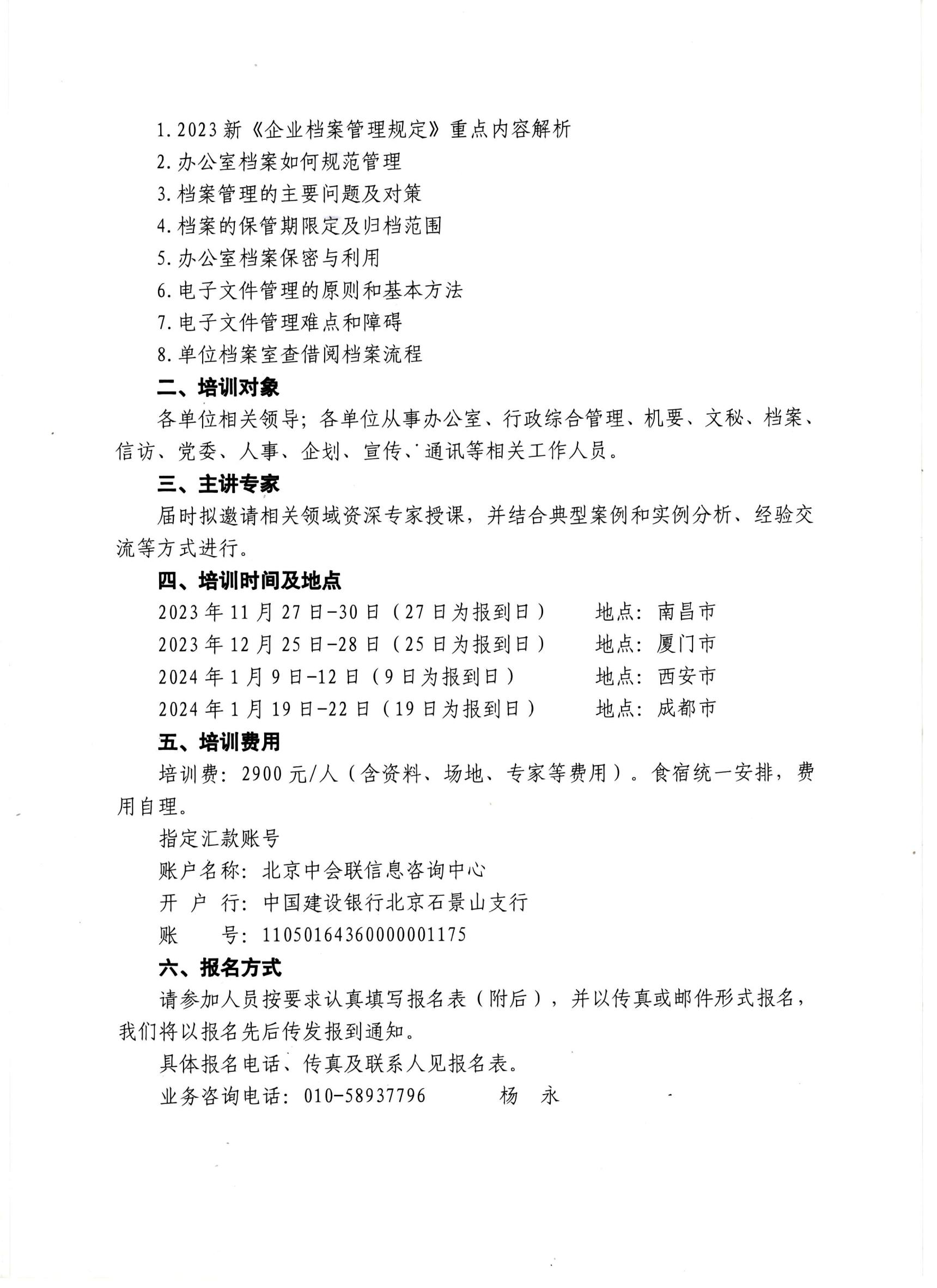 附件2：报名回执表办公室综合管理工作实务与行政文秘人员核心能力再提升培训班报名表注：请认真逐项填写此表；此表复印有效。1.为保证培训质量,培训班名额有限,额满为止,请确定人员后及早报名；2.本次培训内容及国企改革相关培训内容均可赴企业提供内训。单位名称行业类别详细地址邮 编联 系 人电话电话E-mailE-mail电话（区号）传  真传  真姓名性别部门部门职务职务电话电话手机手机备注参班地点南昌市   厦门市   西安市   成都市南昌市   厦门市   西安市   成都市南昌市   厦门市   西安市   成都市南昌市   厦门市   西安市   成都市南昌市   厦门市   西安市   成都市南昌市   厦门市   西安市   成都市南昌市   厦门市   西安市   成都市南昌市   厦门市   西安市   成都市南昌市   厦门市   西安市   成都市南昌市   厦门市   西安市   成都市是否安排住宿是（标间数量___   合住__ ）     □否是（标间数量___   合住__ ）     □否是（标间数量___   合住__ ）     □否是（标间数量___   合住__ ）     □否是（标间数量___   合住__ ）     □否是（标间数量___   合住__ ）     □否是（标间数量___   合住__ ）     □否是（标间数量___   合住__ ）     □否是（标间数量___   合住__ ）     □否是（标间数量___   合住__ ）     □否                                  单 位 盖 章                                  年   月   日                                  单 位 盖 章                                  年   月   日                                  单 位 盖 章                                  年   月   日                                  单 位 盖 章                                  年   月   日                                  单 位 盖 章                                  年   月   日                                  单 位 盖 章                                  年   月   日                                  单 位 盖 章                                  年   月   日                                  单 位 盖 章                                  年   月   日                                  单 位 盖 章                                  年   月   日                                  单 位 盖 章                                  年   月   日                                  单 位 盖 章                                  年   月   日发票信息（专票请填写1-4全部信息；普票填写1-2信息）1.开票名称：2.纳税人识别号：3.地址、电话：4.开户行及账号：1.开票名称：2.纳税人识别号：3.地址、电话：4.开户行及账号：1.开票名称：2.纳税人识别号：3.地址、电话：4.开户行及账号：1.开票名称：2.纳税人识别号：3.地址、电话：4.开户行及账号：1.开票名称：2.纳税人识别号：3.地址、电话：4.开户行及账号：1.开票名称：2.纳税人识别号：3.地址、电话：4.开户行及账号：1.开票名称：2.纳税人识别号：3.地址、电话：4.开户行及账号：1.开票名称：2.纳税人识别号：3.地址、电话：4.开户行及账号：1.开票名称：2.纳税人识别号：3.地址、电话：4.开户行及账号：1.开票名称：2.纳税人识别号：3.地址、电话：4.开户行及账号：报名联系人： 报名电话：手   机 ：E-mail：报名联系人： 报名电话：手   机 ：E-mail：报名联系人： 报名电话：手   机 ：E-mail：报名联系人： 报名电话：手   机 ：E-mail：报名联系人： 报名电话：手   机 ：E-mail：报名联系人： 报名电话：手   机 ：E-mail：报名联系人： 报名电话：手   机 ：E-mail：报名联系人： 报名电话：手   机 ：E-mail：报名联系人： 报名电话：手   机 ：E-mail：报名联系人： 报名电话：手   机 ：E-mail：报名联系人： 报名电话：手   机 ：E-mail：